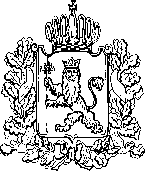 АДМИНИСТРАЦИЯ ВЛАДИМИРСКОЙ ОБЛАСТИПРАВЛЕНИЕ ДЕПАРТАМЕНТА ЦЕН И ТАРИФОВПОСТАНОВЛЕНИЕ06.12.2016						                                      № 42/31О тарифах на тепловую энергию В соответствии с Федеральным законом от 27.07.2010 № 190-ФЗ «О теплоснабжении», постановлением Правительства Российской Федерации от 22.10.2012 № 1075 «О ценообразовании в сфере теплоснабжения», Методическими указаниями по расчету регулируемых цен (тарифов) в сфере теплоснабжения, утвержденными приказом Федеральной службы по тарифам от 13.06.2013 № 760-э, департамент цен и тарифов администрации Владимирской области п о с т а н о в л я е т:  1. Установить тарифы на тепловую энергию ГУП Владимирской области «Владоблжилкомхоз», c календарной разбивкой согласно приложению № 1.2. Тарифы, установленные в пункте 1 настоящего постановления, действуют:-  с 01 января 2017 года по 30 июня 2017 года;-  с 01 июля 2017 года по 31 декабря 2017 года;-  с 01 января 2018 года по 30 июня 2018 года;-  с 01 июля 2018 года по 31 декабря 2018 года;-  с 01 января 2019 года по 30 июня 2019 года;-  с 01 июля 2019 года по 31 декабря 2019 года.3. Установить долгосрочные параметры регулирования, устанавливаемые на долгосрочный период регулирования для формирования тарифов с использованием метода индексации установленных тарифов, согласно приложению № 2.4. Настоящее постановление подлежит официальному опубликованию в средствах массовой информации.Заместитель председателя правлениядепартамента цен и тарифовадминистрации Владимирской области                                            М. С. НовоселоваТарифы на тепловую энергию (мощность), поставляемую потребителям<*> Выделяется в целях реализации пункта 6 статьи 168 Налогового кодекса Российской Федерации (часть вторая)Долгосрочные параметры регулирования, устанавливаемые на долгосрочный период регулирования для формирования тарифов с использованием метода индексации установленных тарифовПриложение № 1к постановлению департаментацен и тарифов администрацииВладимирской областиот 06.12.2016 № 42/31№ п/пНаименование регулируемой организацииВид тарифаГодВода1.ГУП Владимирской области «Владоблжилкомхоз»Для потребителей в случае отсутствия дифференциации тарифов по схеме подключения (без учета НДС)Для потребителей в случае отсутствия дифференциации тарифов по схеме подключения (без учета НДС)Для потребителей в случае отсутствия дифференциации тарифов по схеме подключения (без учета НДС)1.ГУП Владимирской области «Владоблжилкомхоз»одноставочный, руб./Гкал01.01.2017 - 30.06.20171866,501.ГУП Владимирской области «Владоблжилкомхоз»одноставочный, руб./Гкал01.07.2017 - 31.12.20171927,931.ГУП Владимирской области «Владоблжилкомхоз»одноставочный, руб./Гкал01.01.2018 - 30.06.20181927,931.ГУП Владимирской области «Владоблжилкомхоз»одноставочный, руб./Гкал01.07.2018 - 31.12.20181994,781.ГУП Владимирской области «Владоблжилкомхоз»одноставочный, руб./Гкал01.01.2019 - 30.06.20191994,781.ГУП Владимирской области «Владоблжилкомхоз»одноставочный, руб./Гкал01.07.2019 - 31.12.20192060,361.ГУП Владимирской области «Владоблжилкомхоз»Население (Тарифы указываются с учетом НДС)*Население (Тарифы указываются с учетом НДС)*Население (Тарифы указываются с учетом НДС)*1.ГУП Владимирской области «Владоблжилкомхоз»одноставочный, руб./Гкал01.01.2017 - 30.06.20172202,471.ГУП Владимирской области «Владоблжилкомхоз»одноставочный, руб./Гкал01.07.2017 - 31.12.20172274,961.ГУП Владимирской области «Владоблжилкомхоз»одноставочный, руб./Гкал01.01.2018 - 30.06.20182274,961.ГУП Владимирской области «Владоблжилкомхоз»одноставочный, руб./Гкал01.07.2018 - 31.12.20182353,841.ГУП Владимирской области «Владоблжилкомхоз»одноставочный, руб./Гкал01.01.2019 - 30.06.20192353,841.ГУП Владимирской области «Владоблжилкомхоз»одноставочный, руб./Гкал01.07.2019 - 31.12.20192431,22Приложение № 2к постановлению департаментацен и тарифов администрацииВладимирской областиот 06.12.2016 № 42/31№Наименование регулируемойГодБазовый  уровень операционных расходовИндекс эффективностиоперационных расходов Нормативный уровень прибылиУровеньнадежности теплоснабженияУровеньнадежности теплоснабженияПоказатели энергосбережения энергетическойэффективностиПоказатели энергосбережения энергетическойэффективностиПоказатели энергосбережения энергетическойэффективностиРеализация программ в области энергосбережения и повышения энергетической эффективностиДинамика измененияРасходов на топливоп/порганизацииГодБазовый  уровень операционных расходовИндекс эффективностиоперационных расходов Нормативный уровень прибылиУровеньнадежности теплоснабженияУровеньнадежности теплоснабженияПоказатели энергосбережения энергетическойэффективностиПоказатели энергосбережения энергетическойэффективностиПоказатели энергосбережения энергетическойэффективностиРеализация программ в области энергосбережения и повышения энергетической эффективностиДинамика измененияРасходов на топливоГодБазовый  уровень операционных расходовИндекс эффективностиоперационных расходов Нормативный уровень прибылиКоличество прекращений подачи тепловой энергии, теплоносителя в результате технологических нарушений на тепловых сетях на 1 км тепловых сетейКоличество прекращений подачи тепловой энергии, теплоносителя в результате технологических нарушений на источниках тепловой энергии на 1 Гкал/час установленной мощностиУдельный расход топлива на производство единицы тепловой энергии, отпускаемой с коллекторов источников тепловой энергииВеличина технологических потерь при передаче тепловой энергии по тепловым сетямВеличина технологических потерь при передаче теплоносителя по тепловым сетямРеализация программ в области энергосбережения и повышения энергетической эффективностиДинамика измененияРасходов на топливоГодтыс. руб.%%--кг.у.т./ГкалГкал/годкуб. м (т)/год--1ГУП Владимирской области «Владоблжилкомхоз», г.Меленки201711861,78-0,500160,577886,94---1ГУП Владимирской области «Владоблжилкомхоз», г.Меленки2018-10,500160,577886,94---1ГУП Владимирской области «Владоблжилкомхоз», г.Меленки2019-10,500160,577886,94---